ESTABLECIMIENTO:……………………………………………….                                               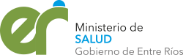 CODIGO SISA/REFES:………………………………………………                      IAM Entre RíosDatos FiliatoriosNombre y Apellido: ________________________________________________________Fecha de Nacimiento:_______________________DNI:___________________________________Dirección: ___________________________________________________________________Localidad:____________________________________________________________________Obra  Social:_________________________________________________________________Atención Prehospitalaria de IAM                                     Fecha:…………………Hora de inicio de los síntomas según el paciente: _________________Hora de ingreso: ____________Hora de Primer ECG: ________________¿Se administró ASPIRINA?        SI ___  NO____         ¿Clopidogrel?     SI ___  NO____  Traslado Hora de inicio de Traslado: __________________Hora de llegada a centro de mayor complejidad:______________________________Atención HospitalariaHora de Inicio de Trombolíticos: _______________________ (no llenar si no corresponde)Hora de valoración de criterios de reperfusión: ____________ (no llenar si no corresponde)Hora de 2° ECG: _____________________        Trombolíticos exitosos:  Si / No                                                                                                                               ………………………                                                                                                                                   Firma   y sello………………………………………………………………………………………………………………………………DEBE DEJAR UNA COPIA COMPLETA DE ESTA FICHA EN EL EFECTOR AL CUAL DERIVA SU PACIENTE 